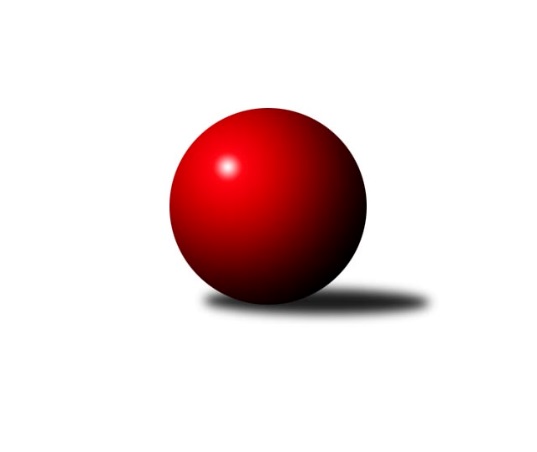 Č.10Ročník 2022/2023	3.12.2022Nejlepšího výkonu v tomto kole: 3427 dosáhlo družstvo: KK Blansko 2. KLM B 2022/2023Výsledky 10. kolaSouhrnný přehled výsledků:KK Blansko 	- TJ Horní Benešov	7:1	3427:3211	15.5:8.5	3.12.HKK Olomouc	- TJ Start Rychnov n. Kn.	2:6	3264:3348	10.0:14.0	3.12.TJ Sokol Vracov	- VKK Vsetín 	3:5	3276:3324	10.0:14.0	3.12.KK Moravská Slávia Brno	- SK Podlužan Prušánky A	5:3	3370:3318	13.0:11.0	3.12.KC Zlín	- TJ Sokol Chvalíkovice	3:5	3262:3270	11.0:13.0	3.12.TJ Sokol Husovice B	- TJ Slovan Kamenice nad Lipou	1:7	3180:3310	10.0:14.0	3.12.Tabulka družstev:	1.	SK Podlužan Prušánky A	10	8	0	2	57.5 : 22.5 	140.5 : 99.5 	 3446	16	2.	TJ Slovan Kamenice nad Lipou	10	8	0	2	52.0 : 28.0 	128.0 : 112.0 	 3378	16	3.	KK Blansko	10	6	0	4	46.5 : 33.5 	123.5 : 116.5 	 3372	12	4.	TJ Sokol Chvalíkovice	10	6	0	4	45.0 : 35.0 	124.0 : 116.0 	 3303	12	5.	HKK Olomouc	10	6	0	4	41.5 : 38.5 	122.0 : 118.0 	 3368	12	6.	KC Zlín	10	5	1	4	42.0 : 38.0 	130.5 : 109.5 	 3371	11	7.	KK Moravská Slávia Brno	10	4	1	5	37.0 : 43.0 	113.0 : 127.0 	 3332	9	8.	VKK Vsetín	10	4	0	6	36.0 : 44.0 	123.0 : 117.0 	 3286	8	9.	TJ Horní Benešov	10	3	2	5	34.0 : 46.0 	106.5 : 133.5 	 3322	8	10.	TJ Start Rychnov n. Kn.	10	4	0	6	32.5 : 47.5 	114.5 : 125.5 	 3306	8	11.	TJ Sokol Husovice B	10	3	1	6	32.0 : 48.0 	110.0 : 130.0 	 3297	7	12.	TJ Sokol Vracov	10	0	1	9	24.0 : 56.0 	104.5 : 135.5 	 3275	1Podrobné výsledky kola:	 KK Blansko 	3427	7:1	3211	TJ Horní Benešov	Jakub Flek	124 	 135 	 149 	156	564 	 3.5:0.5 	 534 	 122	135 	 142	135	Miroslav Petřek ml.	Roman Chovanec	139 	 116 	 131 	155	541 	 2:2 	 505 	 128	137 	 132	108	Vlastimil Skopalík	Petr Sehnal	153 	 161 	 149 	154	617 	 4:0 	 533 	 138	127 	 141	127	Vladislav Pečinka	Petr Havíř	143 	 151 	 151 	132	577 	 2:2 	 558 	 138	160 	 127	133	Kamil Kubeša	Otakar Lukáč	128 	 159 	 146 	149	582 	 3:1 	 515 	 134	121 	 133	127	Jaromír Hendrych	Roman Flek	127 	 127 	 142 	150	546 	 1:3 	 566 	 137	142 	 133	154	Jiří Hendrych *1rozhodčí: Jindřiška Klimešová, Jan Šmerdastřídání: *1 od 78. hodu Zdeněk ČernýNejlepší výkon utkání: 617 - Petr Sehnal	 HKK Olomouc	3264	2:6	3348	TJ Start Rychnov n. Kn.	Břetislav Sobota	136 	 145 	 135 	151	567 	 2:2 	 557 	 145	136 	 139	137	Ladislav Urbánek	Kamil Bartoš	142 	 141 	 140 	129	552 	 2:2 	 557 	 144	134 	 136	143	Jakub Seniura	Josef Šrámek	155 	 130 	 142 	133	560 	 2:2 	 535 	 127	132 	 129	147	Jaroslav Šmejda	Marian Hošek	149 	 146 	 118 	127	540 	 2:2 	 550 	 148	129 	 141	132	Roman Kindl	Jiří Baslar	128 	 127 	 132 	108	495 	 1:3 	 555 	 154	117 	 136	148	Vojtěch Šípek	Michal Albrecht	135 	 146 	 126 	143	550 	 1:3 	 594 	 169	150 	 152	123	Martin Čihákrozhodčí: Bohuslava FajdekováNejlepší výkon utkání: 594 - Martin Čihák	 TJ Sokol Vracov	3276	3:5	3324	VKK Vsetín 	Pavel Polanský ml.	132 	 152 	 142 	136	562 	 3:1 	 514 	 133	123 	 131	127	Tomáš Novosad	Aleš Gaspar	112 	 141 	 149 	133	535 	 0:4 	 565 	 117	151 	 155	142	Daniel Bělíček	Antonín Kratochvíla	116 	 141 	 133 	153	543 	 2:2 	 528 	 141	151 	 129	107	Tomáš Hambálek	Tomáš Kordula	141 	 134 	 124 	155	554 	 2:2 	 565 	 156	128 	 141	140	Libor Vančura	Petr Polanský	145 	 130 	 147 	136	558 	 3:1 	 529 	 153	129 	 124	123	Zoltán Bagári	Tomáš Gaspar	134 	 135 	 126 	129	524 	 0:4 	 623 	 135	166 	 160	162	Milan Bělíčekrozhodčí: Jiří Daněček, Pavel PolanskýNejlepší výkon utkání: 623 - Milan Bělíček	 KK Moravská Slávia Brno	3370	5:3	3318	SK Podlužan Prušánky A	Radek Šenkýř	124 	 124 	 134 	157	539 	 3:1 	 535 	 118	161 	 120	136	Vojtěch Novák	Ondřej Němec	146 	 153 	 144 	137	580 	 4:0 	 519 	 135	140 	 117	127	Martin Tesařík	Pavel Košťál *1	135 	 124 	 151 	106	516 	 1:3 	 557 	 141	144 	 139	133	Stanislav Esterka	Jiří Hanuš	154 	 141 	 126 	142	563 	 1:3 	 570 	 158	145 	 128	139	Zdeněk Zálešák	Pavel Antoš	159 	 131 	 147 	169	606 	 3:1 	 570 	 142	149 	 146	133	Lukáš Hlavinka	Milan Klika	134 	 135 	 154 	143	566 	 1:3 	 567 	 137	140 	 144	146	Jan Zálešákrozhodčí: Lea Olšákovástřídání: *1 od 61. hodu Petr MálekNejlepší výkon utkání: 606 - Pavel Antoš	 KC Zlín	3262	3:5	3270	TJ Sokol Chvalíkovice	David Matlach	132 	 140 	 151 	134	557 	 3.5:0.5 	 501 	 114	126 	 127	134	Otto Mückstein *1	Radek Janás *2	115 	 146 	 112 	128	501 	 1.5:2.5 	 539 	 144	120 	 147	128	Radek Hendrych	Jindřich Kolařík	148 	 117 	 128 	150	543 	 3:1 	 521 	 140	137 	 122	122	Jonas Mückstein	Karel Ivaniš	159 	 125 	 140 	134	558 	 0:4 	 608 	 162	144 	 150	152	Jiří Staněk	Lubomír Matějíček	147 	 120 	 120 	138	525 	 1:3 	 548 	 139	134 	 134	141	David Hendrych	Miroslav Málek	155 	 131 	 147 	145	578 	 2:2 	 553 	 127	137 	 152	137	Josef Hendrychrozhodčí: Marie Bobkovástřídání: *1 od 60. hodu Denis Vítek, *2 od 81. hodu Petr PolepilNejlepší výkon utkání: 608 - Jiří Staněk	 TJ Sokol Husovice B	3180	1:7	3310	TJ Slovan Kamenice nad Lipou	Radim Meluzín	120 	 130 	 135 	122	507 	 1:3 	 569 	 153	127 	 141	148	Lukáš Dúška	Jakub Hnát	127 	 159 	 141 	139	566 	 3:1 	 539 	 133	138 	 136	132	Jiří Ouhel	Jakub Haresta *1	132 	 116 	 126 	117	491 	 0:4 	 549 	 140	138 	 135	136	David Dúška	Tomáš Válka	116 	 148 	 133 	143	540 	 2:2 	 541 	 140	127 	 127	147	Václav Rychtařík ml.	Jiří Radil	118 	 142 	 144 	135	539 	 2:2 	 556 	 142	141 	 132	141	Karel Dúška	Pavel Husar	122 	 145 	 126 	144	537 	 2:2 	 556 	 124	139 	 157	136	Petr Šindelářrozhodčí: Igor Sedlákstřídání: *1 od 31. hodu Martin GabrhelNejlepší výkon utkání: 569 - Lukáš DúškaPořadí jednotlivců:	jméno hráče	družstvo	celkem	plné	dorážka	chyby	poměr kuž.	Maximum	1.	Jakub Flek 	KK Blansko 	598.27	391.2	207.0	3.1	5/5	(629)	2.	Michal Albrecht 	HKK Olomouc	593.00	392.5	200.5	3.0	5/5	(621)	3.	Martin Čihák 	TJ Start Rychnov n. Kn.	589.54	375.3	214.3	2.0	6/7	(609)	4.	Lukáš Hlavinka 	SK Podlužan Prušánky A	587.60	388.4	199.2	1.2	5/6	(651)	5.	Radek Havran 	HKK Olomouc	586.68	379.8	206.8	1.4	5/5	(614)	6.	David Matlach 	KC Zlín	586.63	390.7	195.9	2.8	5/5	(600)	7.	Zdeněk Zálešák 	SK Podlužan Prušánky A	582.77	379.5	203.3	3.2	6/6	(651)	8.	Karel Dúška 	TJ Slovan Kamenice nad Lipou	578.18	383.9	194.3	2.5	7/7	(607)	9.	Jiří Staněk 	TJ Sokol Chvalíkovice	578.00	383.6	194.4	3.5	8/8	(619)	10.	Stanislav Esterka 	SK Podlužan Prušánky A	577.83	388.2	189.7	5.2	6/6	(620)	11.	Milan Klika 	KK Moravská Slávia Brno	577.44	371.7	205.7	2.2	5/5	(633)	12.	Bronislav Fojtík 	KC Zlín	576.52	386.9	189.6	3.8	5/5	(595)	13.	Jan Zálešák 	SK Podlužan Prušánky A	575.13	376.0	199.1	3.2	6/6	(619)	14.	Kamil Bartoš 	HKK Olomouc	575.00	371.0	204.0	3.5	5/5	(638)	15.	David Dúška 	TJ Slovan Kamenice nad Lipou	574.71	375.8	198.9	2.9	6/7	(611)	16.	Petr Sehnal 	KK Blansko 	574.00	385.8	188.2	4.5	5/5	(617)	17.	Jiří Ouhel 	TJ Slovan Kamenice nad Lipou	574.00	386.8	187.2	3.5	6/7	(604)	18.	Radek Šenkýř 	KK Moravská Slávia Brno	573.52	381.5	192.0	4.1	5/5	(605)	19.	Vojtěch Novák 	SK Podlužan Prušánky A	573.45	374.8	198.7	2.8	5/6	(614)	20.	Kamil Kubeša 	TJ Horní Benešov	572.39	374.0	198.4	2.9	7/7	(600)	21.	Jiří Hendrych 	TJ Horní Benešov	569.33	377.1	192.3	2.9	6/7	(607)	22.	Pavel Polanský  ml.	TJ Sokol Vracov	569.17	380.9	188.3	5.3	5/5	(593)	23.	Aleš Staněk 	TJ Sokol Chvalíkovice	566.94	378.7	188.3	4.4	6/8	(614)	24.	Milan Bělíček 	VKK Vsetín 	565.57	381.3	184.3	4.6	6/6	(623)	25.	Radek Hendrych 	TJ Sokol Chvalíkovice	565.50	389.6	175.9	5.3	6/8	(598)	26.	Jakub Haresta 	TJ Sokol Husovice B	564.21	377.1	187.1	3.8	6/6	(610)	27.	Lukáš Dúška 	TJ Slovan Kamenice nad Lipou	563.05	374.2	188.8	3.6	7/7	(589)	28.	Václav Rychtařík  ml.	TJ Slovan Kamenice nad Lipou	562.76	369.7	193.0	2.4	7/7	(616)	29.	Martin Tesařík 	SK Podlužan Prušánky A	562.60	370.5	192.1	4.2	5/6	(593)	30.	Ladislav Urbánek 	TJ Start Rychnov n. Kn.	562.50	377.4	185.2	3.0	5/7	(597)	31.	Pavel Antoš 	KK Moravská Slávia Brno	560.53	375.8	184.8	3.7	5/5	(624)	32.	Tomáš Gaspar 	TJ Sokol Vracov	559.03	363.4	195.7	4.4	5/5	(585)	33.	Pavel Husar 	TJ Sokol Husovice B	558.44	375.0	183.4	4.5	4/6	(636)	34.	Daniel Bělíček 	VKK Vsetín 	558.38	373.0	185.4	8.1	4/6	(565)	35.	Josef Hendrych 	TJ Sokol Chvalíkovice	557.25	371.3	186.0	5.4	6/8	(570)	36.	Radim Abrahám 	KC Zlín	556.88	379.6	177.3	6.0	4/5	(573)	37.	Jaromír Hendrych 	TJ Horní Benešov	556.62	374.3	182.3	3.4	7/7	(600)	38.	Petr Havíř 	KK Blansko 	555.60	366.3	189.3	6.2	5/5	(577)	39.	Jindřich Kolařík 	KC Zlín	553.75	372.8	180.9	4.7	4/5	(615)	40.	Lubomír Matějíček 	KC Zlín	552.17	368.2	184.0	3.0	4/5	(635)	41.	Vojtěch Šípek 	TJ Start Rychnov n. Kn.	551.86	366.1	185.7	3.7	7/7	(589)	42.	Libor Vančura 	VKK Vsetín 	551.13	371.3	179.8	5.6	6/6	(621)	43.	Radim Meluzín 	TJ Sokol Husovice B	549.73	371.8	177.9	6.2	5/6	(584)	44.	Pavel Košťál 	KK Moravská Slávia Brno	549.56	377.1	172.4	4.8	4/5	(582)	45.	Roman Flek 	KK Blansko 	548.70	364.3	184.5	3.3	4/5	(606)	46.	Jonas Mückstein 	TJ Sokol Chvalíkovice	548.67	370.8	177.8	5.8	6/8	(586)	47.	Jiří Radil 	TJ Sokol Husovice B	548.13	374.1	174.1	2.5	4/6	(572)	48.	Tomáš Hambálek 	VKK Vsetín 	547.77	371.7	176.1	6.7	6/6	(599)	49.	Tomáš Sasín 	TJ Sokol Vracov	546.88	362.1	184.8	6.0	4/5	(557)	50.	Otakar Lukáč 	KK Blansko 	546.67	369.5	177.2	5.2	5/5	(582)	51.	Petr Polanský 	TJ Sokol Vracov	545.48	370.7	174.8	6.4	5/5	(592)	52.	Vlastimil Skopalík 	TJ Horní Benešov	545.40	372.5	172.9	8.8	5/7	(577)	53.	Miroslav Petřek  ml.	TJ Horní Benešov	545.22	366.7	178.5	4.7	6/7	(564)	54.	Antonín Kratochvíla 	TJ Sokol Vracov	545.10	370.6	174.5	4.5	5/5	(569)	55.	David Hendrych 	TJ Sokol Chvalíkovice	544.19	366.2	178.0	3.8	8/8	(567)	56.	Jiří Hanuš 	KK Moravská Slávia Brno	542.90	370.5	172.4	6.4	5/5	(590)	57.	Jakub Seniura 	TJ Start Rychnov n. Kn.	542.65	360.4	182.3	6.4	5/7	(557)	58.	Roman Kindl 	TJ Start Rychnov n. Kn.	541.70	370.2	171.6	7.0	5/7	(565)	59.	Roman Chovanec 	KK Blansko 	541.04	368.3	172.8	7.0	4/5	(598)	60.	Petr Šindelář 	TJ Slovan Kamenice nad Lipou	541.00	364.7	176.3	7.4	6/7	(594)	61.	Tomáš Novosad 	VKK Vsetín 	540.73	366.3	174.4	5.1	6/6	(583)	62.	Jaroslav Šmejda 	TJ Start Rychnov n. Kn.	540.07	362.4	177.6	4.8	7/7	(566)	63.	Vladislav Pečinka 	TJ Horní Benešov	538.25	372.6	165.7	7.5	6/7	(567)	64.	Martin Gabrhel 	TJ Sokol Husovice B	537.25	365.4	171.8	6.0	4/6	(547)	65.	Zoltán Bagári 	VKK Vsetín 	534.08	363.8	170.3	9.2	6/6	(547)	66.	Jakub Hnát 	TJ Sokol Husovice B	531.73	359.9	171.9	7.3	5/6	(583)	67.	Stanislav Novák 	KK Moravská Slávia Brno	522.25	364.4	157.9	7.5	4/5	(560)		Jaromír Šula 	TJ Sokol Husovice B	606.50	393.5	213.0	3.0	2/6	(645)		Miroslav Málek 	KC Zlín	596.50	388.5	208.0	4.0	1/5	(615)		Tomáš Žižlavský 	TJ Sokol Husovice B	594.00	370.0	224.0	1.0	2/6	(597)		Radek Janás 	KC Zlín	581.67	380.3	201.3	2.6	3/5	(605)		Ondřej Němec 	KK Moravská Slávia Brno	575.13	374.8	200.4	1.0	2/5	(580)		Dominik Fojtík 	SK Podlužan Prušánky A	574.00	381.5	192.5	5.0	1/6	(615)		Marek Škrabal 	TJ Sokol Husovice B	570.00	355.0	215.0	4.0	1/6	(570)		Jakub Ouhel 	TJ Slovan Kamenice nad Lipou	568.50	365.5	203.0	2.5	2/7	(582)		Jiří Rauschgold 	TJ Sokol Husovice B	566.00	403.0	163.0	12.0	1/6	(566)		Břetislav Sobota 	HKK Olomouc	559.61	372.6	187.0	4.6	3/5	(574)		Milan Sekanina 	HKK Olomouc	558.22	373.8	184.4	4.0	3/5	(580)		Petr Málek 	KK Moravská Slávia Brno	558.00	368.5	189.5	6.0	1/5	(578)		Karel Ivaniš 	KC Zlín	558.00	376.0	182.0	6.0	1/5	(558)		Lukáš Pacák 	TJ Start Rychnov n. Kn.	558.00	387.0	171.0	7.0	1/7	(558)		Martin Procházka 	SK Podlužan Prušánky A	557.33	384.4	172.9	3.9	3/6	(599)		Josef Kotlán 	KK Blansko 	554.00	368.0	186.0	3.0	2/5	(589)		Miroslav Flek 	KK Blansko 	552.00	359.0	193.0	6.0	1/5	(552)		Zdeněk Černý 	TJ Horní Benešov	547.38	359.1	188.3	5.1	4/7	(601)		Vlastimil Kancner 	VKK Vsetín 	545.67	375.8	169.8	9.7	2/6	(616)		Vojtěch Stárek 	TJ Sokol Husovice B	545.00	358.3	186.7	5.0	3/6	(547)		Radim Herůfek 	KK Moravská Slávia Brno	544.00	386.0	158.0	9.0	1/5	(544)		Jan Kopecký 	TJ Start Rychnov n. Kn.	543.00	373.0	170.0	9.0	1/7	(543)		Oldřich Krsek 	TJ Start Rychnov n. Kn.	542.50	366.0	176.5	4.0	2/7	(544)		Tomáš Kordula 	TJ Sokol Vracov	542.33	367.8	174.5	5.1	3/5	(595)		Filip Vrzala 	KC Zlín	542.00	365.7	176.3	6.3	3/5	(583)		Jaroslav Fojtů 	VKK Vsetín 	542.00	375.0	167.0	7.0	1/6	(542)		Josef Šrámek 	HKK Olomouc	541.33	367.6	173.8	6.9	3/5	(560)		Martin Bílek 	TJ Sokol Vracov	541.00	354.0	187.0	5.0	1/5	(541)		Stanislav Kočí 	TJ Sokol Vracov	538.50	367.0	171.5	10.0	1/5	(546)		Václav Buřil 	TJ Start Rychnov n. Kn.	536.50	357.5	179.0	5.0	2/7	(539)		Jiří Baslar 	HKK Olomouc	536.00	363.7	172.3	6.3	3/5	(579)		David Schober  ml.	TJ Slovan Kamenice nad Lipou	530.00	362.5	167.5	7.5	2/7	(534)		Tomáš Válka 	TJ Sokol Husovice B	530.00	365.0	165.0	5.2	2/6	(553)		Otto Mückstein 	TJ Sokol Chvalíkovice	524.00	354.8	169.3	6.0	4/8	(579)		Aleš Gaspar 	TJ Sokol Vracov	524.00	364.0	160.0	10.5	2/5	(535)		Michal Šmýd 	TJ Sokol Vracov	524.00	367.0	157.0	10.0	1/5	(524)		Marian Hošek 	HKK Olomouc	521.83	360.0	161.8	9.2	3/5	(545)		Petr Gálus 	TJ Start Rychnov n. Kn.	521.00	361.0	160.0	5.0	1/7	(521)		Denis Vítek 	TJ Sokol Chvalíkovice	520.00	346.0	174.0	11.0	1/8	(520)		Vojtěch Hrňa 	VKK Vsetín 	509.00	339.0	170.0	18.0	1/6	(509)		Michal Kala 	TJ Start Rychnov n. Kn.	498.00	341.0	157.0	8.0	1/7	(498)		Jaroslav Hanuš 	TJ Sokol Vracov	491.00	334.0	157.0	7.0	1/5	(491)		Lukáš Lehocký 	TJ Sokol Husovice B	480.00	331.0	149.0	10.0	1/6	(480)Sportovně technické informace:Starty náhradníků:registrační číslo	jméno a příjmení 	datum startu 	družstvo	číslo startu10706	Ondřej Němec	03.12.2022	KK Moravská Slávia Brno	5x18071	Petr Polepil	03.12.2022	KC Zlín	2x22934	Denis Vítek	03.12.2022	TJ Sokol Chvalíkovice	2x24069	Petr Málek	03.12.2022	KK Moravská Slávia Brno	5x
Hráči dopsaní na soupisku:registrační číslo	jméno a příjmení 	datum startu 	družstvo	Program dalšího kola:11. kolo10.12.2022	so	10:00	TJ Start Rychnov n. Kn. - TJ Sokol Vracov	10.12.2022	so	13:00	TJ Slovan Kamenice nad Lipou - KK Blansko 	10.12.2022	so	13:30	VKK Vsetín  - KC Zlín	10.12.2022	so	13:30	TJ Horní Benešov - HKK Olomouc	10.12.2022	so	14:00	TJ Sokol Chvalíkovice - KK Moravská Slávia Brno	10.12.2022	so	14:30	SK Podlužan Prušánky A - TJ Sokol Husovice B	Nejlepší šestka kola - absolutněNejlepší šestka kola - absolutněNejlepší šestka kola - absolutněNejlepší šestka kola - absolutněNejlepší šestka kola - dle průměru kuželenNejlepší šestka kola - dle průměru kuželenNejlepší šestka kola - dle průměru kuželenNejlepší šestka kola - dle průměru kuželenNejlepší šestka kola - dle průměru kuželenPočetJménoNázev týmuVýkonPočetJménoNázev týmuPrůměr (%)Výkon1xMilan BělíčekVsetín6231xMilan BělíčekVsetín111.996231xPetr SehnalBlansko6172xPetr SehnalBlansko111.846173xJiří StaněkChvalíkovice6083xJiří StaněkChvalíkovice1086083xPavel AntošMS Brno6063xPavel AntošMS Brno107.536063xMartin ČihákRychnov5944xMartin ČihákRychnov106.265941xOtakar LukáčBlansko5821xOtakar LukáčBlansko105.49582